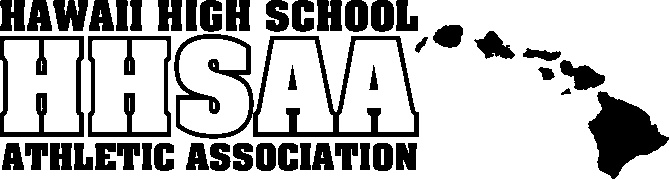 2022 NEW CITY NISSAN / HHSAA BOYS VOLLEYBALLSOUVENIR T-SHIRT PRE-ORDER FORM						 School requests to order the following sizes of the souvenir T-shirts at $20.00 per shirt.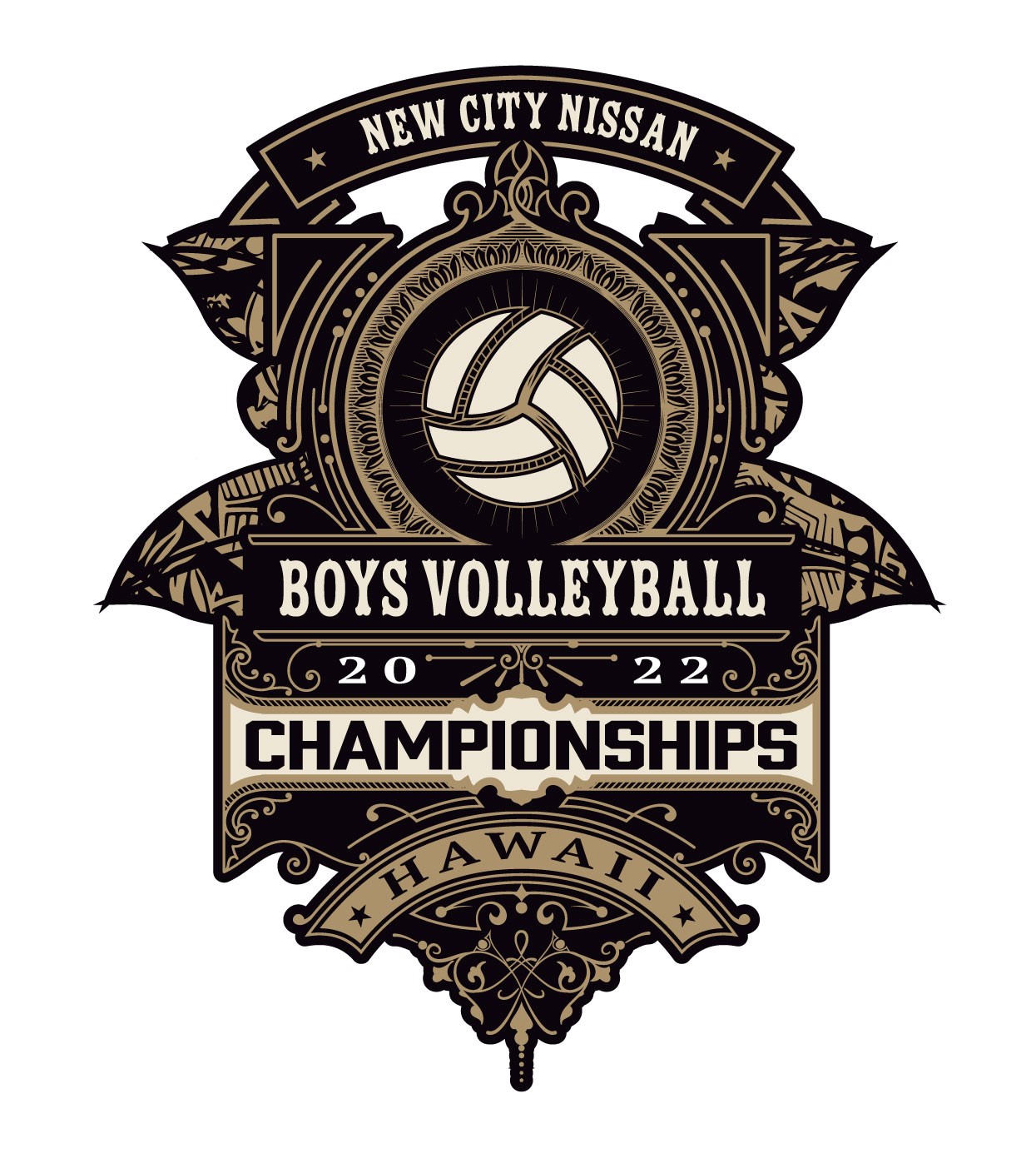 E-mail preorders to the HHSAA office at the contact information listed below.  Checks payable to HHSAA may be brought to the site of team’s first game. Preorders must be paid in full by first day of the tournament or shirts will be released to the public for sale.DIVISION I & II:Russell AokiHHSAA E-mail: aoki@hhsaa.orgSizeQuantity PriceTotalSmall$20.00Medium$20.00Large$20.00X-Large$20.00XX-Large$20.00GRAND TOTAL